Befriending Volunteer Role Description                                    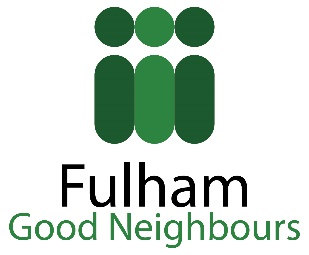 Summary of the role and the activities involved:RoleTo provide companionship for older people and to combat loneliness.This could include:• visiting an older person in their own home on a regular basis• escorting someone into town to do shopping or other activities• providing company to alleviate isolation• providing information and referring to other services.Personal qualities most suited to this role• Good communication skills• Patience and sensitivity• Reliability• An ability to deal with emergencies• An understanding of the need for confidentialityAny other informationThis is not suitable as a short-term opportunity, as it requires developing a relationship with the client.How many hours you need to give, when and where:Usually you would meet with the person once a week for about an hour in their house.What training will be necessary and available:No formal training is required. We would provide you with all the required information and offer our induction and volunteer guidelines. Who will supervise you:Your supervisor would normally be:Ruth GeorgeVolunteer OrganiserFulham Good NeighboursRosaline Hall70 Rosaline RoadLondon, SW6 7QTTel. 0207385 8850Email: ruthgeorge@fulhamgoodneighbours.orgWeb: www.fulhamgoodneighbours.org What expenses are payable:We would cover your travel expenses connected to your befriending role. 